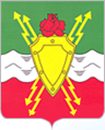 МОЛОДЕЖНЫЙ ПАРЛАМЕНТ при Совете депутатов ЗАТО городской округ Молодёжный  Московской областиРЕШЕНИЕ 25.10.2023                                                                                                                             № 1/3Об избрании заместителя председателя Молодежного парламента  ЗАТО городской округ Молодёжный.           В соответствии с Федеральным законом от 30 декабря 2020 года № 489-ФЗ «О молодежной политике в Российской Федерации», руководствуясь законом Московской области № 142/2021-ОЗ «О молодежной политике в Московской области», законом Московской области № 40/2010-ОЗ «О Московском областном молодежном парламенте», положением о Молодёжном парламенте при Совете депутатов ЗАТО городской округ Молодёжный, Уставом ЗАТО городской округ Молодёжный Московской области:Избрать заместителем председателя Молодежного парламента ЗАТО городской округ Молодёжный при Совете депутатов ЗАТО городской округ Молодёжный Охрименко Алёну Константиновну. Опубликовать настоящее решение на официальном сайте администрации ЗАТО городской округ Молодёжный Московской области в информационно-телекоммуникационной сети Интернет.Настоящее Решение вступает в силу со дня его официального опубликования.Контроль за исполнением настоящего решения возложить на Председателя Молодёжного парламента ЗАТО городской округ Молодёжный Лакееву Екатерину Сергеевну. Председатель Молодёжного парламента ЗАТО городской округ Молодёжный                                                                         Лакеева Е. С.                                                            